Christ Memorial Episcopal Church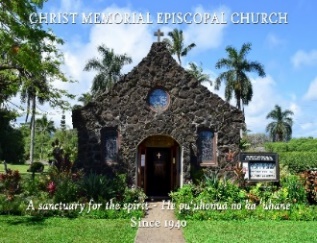 WEEKLY NEWSLETTERThe Rt. Rev. Robert Fitzpatrick, Bishop of Hawai`iThe Rev. Gae Chalker, PriestThe Twenty-first Sunday after PentecostOctober 25, 2020PROPERS FOR THIS SUNDAY:The Collect of the Day Almighty and everlasting God, increase in us the gifts of faith, hope, and charity; and, that we may obtain what you promise, make us love what you command; through Jesus Christ our Lord, who lives and reigns with you and the Holy Spirit, one God, for ever and ever. AMEN.The Reading from Hebrew scriptures							   Deuteronomy 34:1-12Moses went up from the plains of Moab to Mount Nebo, to the top of Pisgah, which is opposite Jericho, and the Lord showed him the whole land: Gilead as far as Dan, all Naphtali, the land of Ephraim and Manasseh, all the land of Judah as far as the Western Sea, the Negeb, and the Plain—that is, the valley of Jericho, the city of palm trees—as far as Zoar. The Lord said to him, “This is the land of which I swore to Abraham, to Isaac, and to Jacob, saying, ‘I will give it to your descendants’; I have let you see it with your eyes, but you shall not cross over there.” Then Moses, the servant of the Lord, died there in the land of Moab, at the Lord’s command. He was buried in a valley in the land of Moab, opposite Beth-peor, but no one knows his burial place to this day. Moses was one hundred twenty years old when he died; his sight was unimpaired and his vigor had not abated. The Israelites wept for Moses in the plains of Moab thirty days; then the period of mourning for Moses was ended. Joshua son of Nun was full of the spirit of wisdom, because Moses had laid his hands on him; and the Israelites obeyed him, doing as the Lord had commanded Moses. Never since has there arisen a prophet in Israel like Moses, whom the Lord knew face to face. He was unequaled for all the signs and wonders that the Lord sent him to perform in the land of Egypt, against Pharaoh and all his servants and his entire land, and for all the mighty deeds and all the terrifying displays of power that Moses performed in the sight of all Israel.The Psalm 											       Psalm 90:1-6, 13-171 Lord, you have been our refuge *from one generation to another.2 Before the mountains were brought forth, or the land and the earth were born, *from age to age you are God.3 You turn us back to the dust and say, *"Go back, O child of earth."4 For a thousand years in your sight are like yesterday when it is past *and like a watch in the night.5 You sweep us away like a dream; *we fade away suddenly like the grass.6 In the morning it is green and flourishes; *in the evening it is dried up and withered.13 Return, O Lord; how long will you tarry? *be gracious to your servants.14 Satisfy us by your loving-kindness in the morning; *so shall we rejoice and be glad all the days of our life.15 Make us glad by the measure of the days that you afflicted us *and the years in which we suffered adversity.16 Show your servants your works *and your splendor to their children.17 May the graciousness of the Lord our God be upon us; *prosper the work of our hands; prosper our handiwork.The Epistle										 	1 Thessalonians 2:1-8You yourselves know, brothers and sisters, that our coming to you was not in vain, but though we had already suffered and been shamefully mistreated at Philippi, as you know, we had courage in our God to declare to you the gospel of God in spite of great opposition. For our appeal does not spring from deceit or impure motives or trickery, but just as we have been approved by God to be entrusted with the message of the gospel, even so we speak, not to please mortals, but to please God who tests our hearts. As you know and as God is our witness, we never came with words of flattery or with a pretext for greed; nor did we seek praise from mortals, whether from you or from others, though we might have made demands as apostles of Christ. But we were gentle among you, like a nurse tenderly caring for her own children. So deeply do we care for you that we are determined to share with you not only the gospel of God but also our own selves, because you have become very dear to us.The Holy Gospel                                                                                                                           Matthew 22:34-46When the Pharisees heard that Jesus had silenced the Sadducees, they gathered together, and one of them, a lawyer, asked him a question to test him. “Teacher, which commandment in the law is the greatest?” He said to him, “’You shall love the Lord your God with all your heart, and with all your soul, and with all your mind.’ This is the greatest and first commandment. And a second is like it: ‘You shall love your neighbor as yourself.’ On these two commandments hang all the law and the prophets.” Now while the Pharisees were gathered together, Jesus asked them this question: “What do you think of the Messiah? Whose son is he?” They said to him, “The son of David.” He said to them, “How is it then that David by the Spirit calls him Lord, saying, ‘The Lord said to my Lord, “Sit at my right hand, until I put your enemies under your feet”’? If David thus calls him Lord, how can he be his son?” No one was able to give him an answer, nor from that day did anyone dare to ask him any more questions.                                                                                                      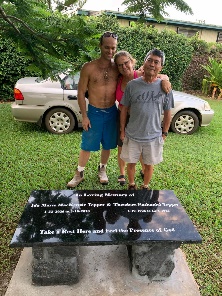 SPECIAL THANKSAll five of our memorial benches have been placed on the burial grounds. A special thanks to Suzanne Kobayashi, husband Joe, and son Ray for creating these beautiful additions to our grounds; we encourage you to walk the grounds or sit and take a rest!UPCOMING Please vote!All Soul’s Day, Commemoration of the Departed, will include the reading of names November 2 at 10:00 am.If you wish to have a loved one’s name read at the service, please email the church office!Bishop Robert Fitzgerald will be presiding at service of Confirmation on November 15 at 11:00 am.If you wish to attend, please reserve your spot by emailing the church office!OPPORTUNITY TO SERVEHelp us prepare our Christmas mailing! We are meeting Thursday mornings at 9:00 am in the church office for a fun hour of serving together. Let's have a cup of coffee, enjoy each other's company, and work to finish this important task! CALENDAR THIS WEEK THRIFT SHOP HOURS FOR SHOPPING AND DONATIONS:Tuesday, Thursday, Friday   2:00 – 5:00 pmWednesday 9:30 am – 12:30 pmSaturday 9:30 – 3:00 pm  In need of volunteers, please contact the church office, christmemorialkilauea@gmail.comHEALTHY LIVING RECOVERY GROUPSAA is back meeting in the Parish Hall.  New Schedule: Monday 6:15 – 7:15 pm and 7:30 – 8:30 pmTuesday 10:00 – 11:00 am and 7:30 – 8:30 pmWednesday 7:30 – 8:30 pmONLINE STUDYOur Wednesday bible study group is beginning a new study on the Letters of Paul, Wednesdays 2:00 – 3:15 HST.  If you wish to join us, let Pastor Gae know and she will send you the link and discussion questions.PRAYER REQUESTS THIS WEEK Healing of body, mind and spirit for Michael, Terri (multiple myeloma), Elaine, Sue Ellen, Peter, Xavier, Susan, Web & Kelly (cancer); Nancy (radiation treatment); Doug (stroke); Matt’s dad (polio); Bill, in hospital (infected shoulder); relief for Nelli family who lost their home in a fire; those hospitalized by the virus; healing for our world. OUR GIVING IS IMPORTANT, ESPECIALLY NOWOur continued gifts really matter, especially in this time of uncertainty. If you like to give by check, send to: Christ Memorial Episcopal Church, P.O. Box 293, Kilauea, HI 96754. Or consider changing to Automated Giving. It makes life easy. Thank you for your love and care for our Christ Memorial community! 